Спецификация контрольных измерительных материаловДля проведения промежуточной аттестации по технологии в 5 классеНазначение КИМ - оценить уровень освоения обучающимися 5 класса Федерального государственного образовательного стандарта основного общего образования по технологии.Форма проведения: тестированиеХарактеристика структуры и содержания КИМТестсостоитиз3частей:ЧастьАсодержит8заданий(базового уровня сложности) с выбором одного правильного ответа. Задание 2- укажите последовательность, задание 3- на соответствиеЧастьВвключает4задания(повышенногоуровня)свыборомнесколькихправильных ответов.ЧастьСвключает3задания(высокогоуровня)скраткимответом,насоответствиеи последовательность.Таблица1.РаспределениезаданийпочастямработыиуровнямсложностиПродолжительность выполнения работыНа выполнение всей работы отводится 40 минут.Система оценивания выполнения отдельных заданий и работы в целомЗаданиесвыборомответасчитаетсявыполненным,еслиуказанномерверного ответа. Все задания части А оцениваются в 1 балл.Все задания части В оцениваются в2балла.Заверноевыполненноезаданиевыставляется2балла, если допущена1ошибка-1 балл. За неверный ответ, содержащий 2 и более ошибок выставляется - 0 баллов.Вопросы части С13 и 14 оцениваются от 0 до 2 баллов. Задание с кратким ответом считается выполненным, если записан верный ответ.Задание15–4балла,принеполномответеоцениваетсяменьшимколичествомбаллов на усмотрение учителя.Для оценивания результатов выполнения работ используется общий балл, который переводится в оценку по пятибалльной шкале. В таблице 2 приводится рекомендуемая шкала. Максимальный балл за работу в целом — 24.Таблица2. Шкала перевода баллов  в пятибалльную шкалуКонтрольныйитоговыйтестпотехнологии5класс Часть А. Выбери правильный ответ:Укажите предмет, не относящийся к кухонной посуде. А) кастрюляБ) мясорубка В) сковорода Г)сотейник​Укажите последовательность этапов первичной обработки овощей: А) промывание;Б)сортировка;В) нарезка;Г)очистка; Д) мойка.​Установить соответствие Виды тепловых обработок овощей:Выбери правильный ответ:​Техника безопасности работы с утюгом:А–включать мокрыми руками;Б–не дёргать за шнур при выключении; В – оставлять утюг на ткани;Г–следить за  тем, чтобы утюг касался шнура;​Укажите правильное размещение мебели и бытовой техники. А )мойка-стол-тумба-газовая плитаБ) холодильник-газоваяплита-стол-тумба В) мойка -холодильник-газовая плита6Изкакихволоконизготавливаютх./б. и льняные ткани.А) – шерстяные волокна;Б)–шёлковые волокна;В)–натуральные волокна растительного происхождения;​Как подают ножницы:А–держась за одно лезвие; Б- держась за два кольца; В – кольцами вперёд;​Для чего нужен напёрсток А – для хранения бисера;Б–для предохранения пальца от укола иглой; В – для предохранения ногтей от поломкиЧастьВ. Выбери несколько правильных ответов:​К бобовым относятся овощи:А–капуста;Б–фасоль;В–картофель; Г – редис;Д–бобы;​К инструментам для ручных швейных работ относятся: А – ластик;Б–игла;В –ножницы;Г-манекен;​"К горячим напиткам относятся":А) чай; Б)квас;	В)морс; Г) кофе; Д) какао.Ткань имеет.А–лицо;Б–изнаночную сторону; В – боковую сторону;Г–лицевую сторону;Д–заднюю сторону;Часть С. Вставьте пропущенное слово​Вырезанный чертёж швейного изделия–это	Установить соответствиеУстановите правильную последовательность заправки верхней нитиКлючикзаданиямконтрольныйитоговыйтестпотехнологии5 классСпецификация контрольных измерительных материаловдля проведения промежуточной аттестации по технологии в 6 классеНазначение КИМ - оценить уровень освоения обучающимися 6 класса Федерального государственного образовательного стандарта основного общего образования по технологии.Форма проведения: тестированиеХарактеристика структуры и содержания КИМТестсостоитиз3частей:Часть А содержит 8 заданий (базового уровня сложности) с выбором одного правильного ответа. Задание 2- укажите последовательность, задание 3- на соответствиеЧасть В включает 4 задания (повышенного уровня) с выбором нескольких правильных ответов.ЧастьСвключает3задания(высокогоуровня)скраткимответом,насоответствиеи последовательность.Таблица1.РаспределениезаданийпочастямработыиуровнямсложностиПродолжительность выполнения работыНа выполнение всей работы отводится 40 минут.Система оценивания выполнения отдельных заданий и работы в целомЗаданиесвыборомответасчитаетсявыполненным,еслиуказанномерверного ответа. Все задания части А оцениваются в 1 балл.Все задания части В оцениваются в 2 балла.Заверноевыполненноезаданиевыставляется2балла, если допущена1ошибка-1 балл. За неверный ответ, содержащий 2 и более ошибок выставляется - 0 баллов.Вопросы части С13 и 14 оцениваются от 0 до 2 баллов. Задание с кратким ответом считается выполненным, если записан верный ответ.Задание15–4балла,принеполномответеоцениваетсяменьшимколичествомбаллов на усмотрение учителя.Для оценивания результатов выполнения работ используется общий балл, который переводится в оценку по пятибалльной шкале. В таблице 2 приводится рекомендуемая шкала. Максимальный балл за работу в целом — 24.Таблица2. Шкала перевода баллов в пятибалльную шкалуКонтрольныйитоговыйтестпотехнологии6классЧасть А.Выберите1правильныйответ:Минеральное вещество, которое укрепляет кости человека: А) магнийБ) кальций В) железо​Рожки и звездочки относятся:А) к трубчатым макаронным изделиям Б) к крупамВ)к видам лапшиГ)к видам вермишели​Из какой зерновой культуры получают манную крупу: А) пшеницаБ) ячмень В) просо Г) рисСтоловые приборы раскладывают в такой последовательности: А) Справа от тарелки вилка, слева – ножБ) Справа от тарелки вилка и ложка, слева–нож В) Справа от тарелки нож, слева – вилкаВолокна растительного и животного происхождения относятся к волокнам: А) искусственнымБ) натуральным В)синтетическим​Рычаг обратного хода в швейной машине предназначен: А) для закрепления строчки в конце шваБ)для выполнения зигзагообразной строчки В) для выполнения декоративной строчки​Мерка Ст снимается:А)горизонтально вокруг талии, по самому узкому месту туловища Б) от седьмого шейного позвонка до талииВ)по правой стороне фигуры до желаемой длины​Моделирование – это:А) построение чертежа швейного изделия в натуральную величинуБ) соединение двух деталей между собой стежками временного назначенияВ)создание различных фасонов швейного изделия на основе базовой выкройкиЧастьВ.Выберите несколько правильных ответов:​По консистенции каши бывают:А)рассыпчатые Б) вязкиеВ) густые Г) жидкиеНа основе чертежа плечевого изделия с цельнокроёным рукавом можно сшить: А) халатБ)юбкуВ)ночную сорочку Г)сарафанД)туникуДля обработки срезов изделия используют:А)окантовочный шовБ)шов в вподгибку с закрытым срезом В) шов вподгибку с открытым срезом Г)запошивочный шовОсновные качества интерьера:А)функциональные Б) декоративныеВ)гигиенические Г) эстетическиеЧасть С.Вставьте пропущенные слова:При приготовлении блинов используют следующие ингредиенты	​Восстановите пословицу, используя слова: игла, а, шьёт, не, руки.Ответ:	Укажитеправильнуюпоследовательностьтехнологическихоперацийприраскладке выкройки на ткань:Ключикзаданиямконтрольныйитоговыйтестпотехнологии6 классСпецификация контрольных измерительных материаловдляпроведенияпромежуточнойаттестациипотехнологиив7 классеНазначение КИМ - оценить уровень освоения обучающимися 7 класса Федерального государственного образовательного стандарта основного общего образования по технологии.Форма проведения: тестированиеХарактеристика структуры и содержания КИМТестсостоитиз3частей:ЧастьАсодержит8заданий (базового уровня сложности) с выбором одного правильного ответа. Задание 2- укажите последовательность, задание 3- на соответствиеЧастьВвключает4задания(повышенногоуровня)свыборомнесколькихправильных ответов.ЧастьСвключает3задания(высокогоуровня)скраткимответом,насоответствиеи последовательность.Таблица1.РаспределениезаданийпочастямработыиуровнямсложностиПродолжительность выполнения работыНа выполнение всей работы отводится 40минут.Система оценивания выполнения отдельных заданий и работы в целомЗаданиесвыборомответасчитаетсявыполненным,еслиуказанномерверного ответа. Все задания частиА оцениваются в 1 балл.Все задания частиВ оцениваются в2 балла.За верное выполненное задание выставляется 2 балла, если допущена	1ошибка-1 балл. За неверный ответ, содержащий 2 и более ошибок выставляется - 0 баллов.Вопросы части С13 и 14 оцениваются от 0 до 2 баллов. Задание с кратким ответом считается выполненным, если записан верный ответ.Задание15–4балла,принеполномответеоцениваетсяменьшимколичествомбаллов на усмотрение учителя.Для оценивания результатов выполнения работ используется общий балл, который переводится в оценку по пятибалльной шкале. В таблице 2 приводится рекомендуемая шкала. Максимальный балл за работу в целом — 24.Таблица2.ШкалапереводабалловвпятибалльнуюшкалуКонтрольный итоговый тест по технологии 7  классЧасть АВыберите правильный ответ:​Варить овощи для салатов и винегретов следует: А – очищенными;Б–неочищенными;В–нарезанными крупными кусками;​Больше всего витамина С содержат:А–укроп;Б–картофель; В – лимон;Выберите НЕ правильный ответ:Из творога можно приготовить:А–вареники; Б – сырники; В – рагу;Г –запеканку;​Рекомендации по мытью окон:А- мыть окна лучше в солнечный деньБ–использовать льняные салфетки и из микрофибры В – мыть со спец.средствами​Кисло-молочные продукты:А–ряженка; Б – кетчуп;В – сметана;Выберите все правильные ответы:​Молочные супы можно готовить, используя продукты: А – макаронные изделия;Б- мясо;В–крупы;Г –рыба;Д–домашняя лапша;Выберите правильный ответ:​Длина стежка зависит от:А–толщины ткани;Б–сминаемости ткани; В – усадки ткани;​Рисунокилиукрашение,изготовленныеизнашитыхилинаклеенныхнаосновулоскутов ткани, называется:А–вышивкой;Б–аппликацией;Часть ВВыберите несколько правильных ответов:​В бытовой швейной машине применяются приводы: А – электрический;Б–гидравлический; В – ручной;Г –ножной;​При заправке нижней нити используется: А – шпульный колпачок;Б–маховое колесо;В–регулятор натяжения нижней нити; Г – шпулька;​К гигиеническим свойствам ткани относятся:А–прочность;Б–теплозащитность;В–воздухопроницаемость Г – сминаемость;​К стежкам временного назначения относятся:А–смёточные;Б – копировальные; В–ручные стачные; Г – обмёточные;ЧастьСВставьте пропущенные слова:Износостойкость, прочность, сминаемость – это 	свойства тканей. Гигроскопичность, теплозащитность, воздухопроницаемость – это		 свойства ткани.Технологические свойства тканей - это 	Установите соответствие:​Укажитепоследовательностьтехнологическихоперацийприраскладкевыкройкинаткани:Ключикзаданиямконтрольныйитоговыйтестпотехнологии7 классСпецификация контрольных измерительных материаловДля проведения промежуточной аттестации по технологии в 8 классеНазначение КИМ - оценить уровень освоения обучающимися 8 класса Федерального государственного образовательного стандарта основного общего образования по технологии.Форма проведения: тестированиеХарактеристика структуры и содержания КИМТест состоит из 3 частей:Часть А содержит 8заданий (базового уровня сложности )с выбором одного правильного ответа. Задание 2- укажите последовательность, задание 3- на соответствиеЧастьВвключает4задания(повышенногоуровня)свыборомнесколькихправильных ответов.ЧастьСвключает3задания(высокогоуровня)скраткимответом,насоответствиеи последовательность.Таблица1.РаспределениезаданийпочастямработыиуровнямсложностиПродолжительность выполнения работыНа выполнение всей работы отводится 40 минут.Система оценивания выполнения отдельных заданий и работы в целомЗаданиесвыборомответасчитаетсявыполненным,еслиуказанномерверного ответа. Все задания части А оцениваются в 1 балл.Все задания части В оцениваются в2балла.За верное выполненное задание выставляется 2 балла, если допущена	1ошибка-1 балл. За неверный ответ, содержащий 2 и более ошибок выставляется - 0 баллов.Вопросы части С13 и 14 оцениваются от 0 до 2 баллов. Задание с кратким ответом считается выполненным, если записан верный ответ.Задание15–4балла,принеполномответеоцениваетсяменьшимколичествомбаллов на усмотрение учителя.Для оценивания результатов выполнения работ используется общий балл, который переводится в оценку по пятибалльной шкале. В таблице 2 приводится рекомендуемая шкала. Максимальный балл за работу в целом — 24.Таблица2.ШкалапереводабалловвпятибалльнуюшкалуКонтрольный итоговый тест по технологии 8 классЧасть АВыберите правильный ответ:​Какое из нижеуказанных положений даёт правильное научное определение:«Семейный бюджет»А-семейныйбюджет-этоспециальнаябанковскаякарточкапозволяющаясемье накопить средства для крупных покупокБ- семейный бюджет–это финансовый план, который учитывает и сопоставляет все доходы и расходы семьи за определённый периодВ-семейныйбюджет–этофинансовыйдокумент,которыйзаносятсявседоходысемьиза определённый период​Какие из этих групп расходов семейного бюджета являются основными А- постоянные и переменныеБ- постоянные В- временныеГ-все виды групп расходов​Закон, регулирующий отношения между производителям и потребителями товаров и услуг, защищающий права тех, кто покупает товарыА-Закон«О защите прав производителей». Б-Закон«О защите прав покупателей».В-Закон«О защите прав потребителей».​Инженерные коммуникации в доме это:А-совокупность устройств, приборов, оборудования которые обеспечивают подачу воды в жилище, и удаления сточных водБ-совокупность устройств, приборов, оборудования которые обеспечивают комфортные условия жизнедеятельности человека в его жилище, в помещениях для работы, дляотдыха, развлеченийВ-совокупность приборов, которые обеспечивают безопасную подачу газо и электроснабжения	в жилище человека​Что такое предпринимательство (бизнес)А- деятельность человека, который, владея какими-либо материальными ценностями, производит товары и услугиБ- инициативная деятельность человека, который, владея какими-либо материальными и интеллектуальными ценностями, создаёт товары, и услуги для населения с цельюполучения прибылиВ- наиболее эффективный способ пополнения семейного бюджета​Какие организационно-правовые формы предпринимательской деятельности сегодня существуют в РФА-индивидуальное предприятие Б-товариществоВ-акционерное обществоГ-все вышеперечисленные организационно-правовые формы предпринимательской деятельности. ​С какого возраста, и на каких, условиях, закон РФ «О предпринимательской деятельности» разрешает несовершеннолетним заниматься предпринимательской деятельностьюА- с 16 лет, не получая согласия родителей.Б- с 18 лет, если они получают согласие родителей.В- в возрасте16-18лет,если они получают согласие родителей и будут признаны полностью дееспособными.Какими из нижеприведённых критериев должен руководствоваться молодой человек при выборе профессии, что бы сделать правильный выборА- выбрать профессию, которая востребована на рынке трудаБ- выбрать профессию, которая доступна и посильна для вас, чтобы овладеть и заниматься еюВ- выбрать профессию, которая востребована на рынке труда, должна быть доступной и посильной для вас, что бы овладеть и заниматься ею, способной приносить радость,удовлетворение.Часть ВВыберите несколько правильных ответов:​Что можно отнести к способам сбережения денежных средств семьи А- приобретение валютыБ- вклады в банкиВ- покупка эксклюзивных вещей Г- деньги, взятые в долгД-покупка недвижимостиРациональные потребности семьи А- потребность в одеждеБ- потребность в курении В- потребность в жилье Г- потребность в еде​Экономические функции семьи А- финансовая деятельностьБ- общение членов семьи между собой и передача информации В- ведение домашнего хозяйстваГ- накопление семейного имущества​Какую первую помощь нужно оказать пострадавшему, освобождённому от электрического токаА- ничего ненужно делать самому и ждать помощи от медицинских работников Б- дать пострадавшему водыВ- сделать пострадавшему искусственное дыхание Г- попытаться поднять пострадавшего на ногиД- сделать пострадавшему массаж сердцаЧасть СВставьте пропущенное слово:​Документ, который является важнейшим источником информации об избираемой профессии – это	Установите соответствие:Выберите правильную последовательность:​В какой последовательности нужно планировать и совершать покупкиКлючикзаданиямконтрольныйитоговыйтестпотехнологии8классЧасть работыНомера заданийТип заданийУровень сложностиМаксимал ьный баллПримерное время выполнения заданийобучающим исяЧасть А1Свыбором1ответаБазовый (Б)11Часть А2УкажитепоследовательностьБазовый (Б)12Часть А3На соответствиеБазовый (Б)12Часть А4Свыбором1ответаБазовый (Б)12Часть А5Свыбором1ответаБазовый (Б)11Часть А6Свыбором1 ответаБазовый (Б)12Часть А7Свыбором1ответаБазовый (Б)11Часть А8Свыбором1ответаБазовый (Б)11ЧастьВ9Свыборомнесколько правильныхответовПовышенный (П)22ЧастьВ10Свыборомнесколько правильныхответовПовышенный (П)22ЧастьВ11Свыборомнесколько правильных ответовПовышенный (П)22ЧастьВ12Свыборомнесколько правильныхответовПовышенный (П)23ЧастьС13СкраткимответомВысокий (В)25ЧастьС14На соответствиеВысокий (В)210ЧастьС15УкажитепоследовательностьВысокий (В)413Итого:Итого:Итого:Итого:2445«2»«3»«4»«5»Менее0-67-1314-2322-241 -ВаркаА-комбинированный способ тепловой обработки овощей, сначалаовощи обжаривают, затем заливают небольшим количеством жидкости и доводят до готовности;2-ПрипусканиеБ-тепловая обработка овощей в разных количествах жира;3 -ЖарениеВ-варка овощей в небольшом количестве жидкости;4-ПассерованиеГ-варка овощей в большом количестве жидкости;5 -ТушениеД-легкое обжаривание продукта.Название меркиОбозначение меркиА. Обхват груди1. ОбБ.Длина изделия2. ОтВ. Обхват бёдер3. ДиГ. Обхват талии4. ОгА-иглаБ- рычаг нитепритягивателяВ – нитенаправительГ– регулятор натяжения верхней нитиД–катушечный стерженьЕ-крючокЧастьАЧастьВЧастьС1-Б9-Б,Д13 -выкройка2-Б, Д,Г, А, В10-Б,В14–А-4,Б-3,В-1,Г-23-1-Г,2-В,3-Б,4-Д,5-А11-А, Г, Д15-1-Д,2-В,3-Г,4-Б,5-Е, 6-А4-Б12-Б,Г5-А6-В7-В8-БЧасть работыНомера заданийТип заданийУровень сложностиМаксимал ьный баллПримерное время выполнения заданийобучающим исяЧасть А1Свыбором1ответаБазовый (Б)11Часть А2Свыбором1ответаБазовый (Б)11Часть А3Свыбором1 ответаБазовый (Б)12Часть А4Свыбором1ответаБазовый (Б)12Часть А5Свыбором1ответаБазовый (Б)11Часть А6Свыбором1ответаБазовый (Б)12Часть А7Свыбором1ответаБазовый (Б)11Часть А8Свыбором1ответаБазовый (Б)11ЧастьВ9С выбором несколько правильных ответовПовышенный (П)22ЧастьВ10С выбором несколько правильных ответовПовышенный (П)22ЧастьВ11С выбором несколько правильных ответовПовышенный (П)22ЧастьВ12С выбором несколько правильных ответовПовышенный (П)23ЧастьС13С кратким ответомВысокий (В)26ЧастьС14С кратким ответомВысокий (В)210ЧастьС15УкажитепоследовательностьВысокий (В)413Итого:Итого:Итого:Итого:2445«2»«3»«4»«5»Менее0-67-1314-2322-24А) разложить мелкие деталиБ) разложить крупные деталиВ) приколоть мелкие деталиГ) приколоть крупные деталиД) определить лицевую сторону тканиЕ) разметить припуски на обработкуЖ) обвести детали по контуруЗ) определить нить основыЧастьАЧастьВЧастьС1-Б9-А,Б, Г13-мука,водаили молоко,яйца, масло2-А10-А,В,Г,Д14-Неиглашьёт, а руки.3-А11-А,Б,В15-1-Д,2-З, 3-Б,4-А,5-Г, 6-В,7-Ж, 8-Е4-В12-А,В,Г5-Б6-А7-А8-ВЧасть работыНомера заданийТип заданийУровень сложностиМаксимал ьныйбаллПримерное время выполнения заданийобучающим исяЧастьА1С выбором 1 ответаБазовый (Б)11ЧастьА2С выбором 1 ответаБазовый (Б)12ЧастьА3С выбором 1 ответаБазовый (Б)12ЧастьА4С выбором 1 ответаБазовый (Б)12ЧастьА5С выбором 1 ответаБазовый (Б)11ЧастьА6С выбором несколько правильных ответовБазовый (Б)12ЧастьА7С выбором 1 ответаБазовый (Б)11ЧастьА8С выбором 1 ответаБазовый (Б)11ЧастьВ9С выбором несколько правильных ответовПовышенный (П)2210С выбором несколько правильных ответовПовышенный (П)2211С выбором несколько правильных ответовПовышенный (П)2212С выбором несколько правильных ответовПовышенный (П)23ЧастьС13С кратким ответомВысокий (В)25ЧастьС14На соответствиеВысокий (В)210ЧастьС15УкажитепоследовательностьВысокий (В)413Итого:Итого:Итого:Итого:2445«2»«3»«4»«5»Менее0-67-1314-2322-24ОДЕЖДАСТИЛЬ1.ДжинсыитопА– классический2.Прямая юбкаи блузкаБ– романтический3.ВечернееплатьеВ -спортивныйА- разложить мелкие деталиБ–разложить крупные деталиВ–сколоть ткань булавкамиГ– приколоть мелкие и крупные деталиД–определить лицевую сторону тканиЕ–нанести контрольные линии точкиЖ–разметить припуски на обработкуЗ–обвести детали по контуруЧастьАЧастьВЧастьС1-Б9-А, В, Г13-Механические.Гигиенические.Осыпаемостьи усадка;2-В10-А,В,Г14-1-В,2-А, 3-Б3-В11-Б,В15-1-Д,2-В,3-Б,4-А,5-Г,6-З,7-Ж,8-Е4-А12-А, Б5-Б6-А, В, Д7-А8-БЧасть работыНомера заданийТип заданийУровень сложностиМаксимал ьныйбаллПримерное время выполнения заданийобучающим исяЧастьА1С выбором 1 ответаБазовый (Б)11ЧастьА2С выбором 1 ответаБазовый (Б)11ЧастьА3С выбором 1 ответаБазовый (Б)12ЧастьА4С выбором 1 ответаБазовый (Б)11ЧастьА5С выбором 1 ответаБазовый (Б)11ЧастьА6С выбором 1 ответаБазовый (Б)12ЧастьА7С выбором 1 ответаБазовый (Б)11ЧастьА8С выбором 1 ответаБазовый (Б)11ЧастьВ9С выбором несколько правильных ответовПовышенный (П)23ЧастьВ10С выбором несколько правильных ответовПовышенный (П)22ЧастьВ11С выбором несколько правильных ответовПовышенный (П)22ЧастьВ12С выбором несколько правильных ответовПовышенный (П)24ЧастьС13С кратким ответомВысокий (В)25ЧастьС14На соответствиеВысокий (В)210ЧастьС15УкажитепоследовательностьВысокий (В)413Итого:Итого:Итого:Итого:2445«2»«3»«4»«5»Менее0-67-1314-2322-24Название элементаНазвание элементаУсловное изображение элемента на электрической схемеУсловное изображение элемента на электрической схеме1Кнопочный выключательА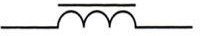 2Электрическая лампа накаливанияБ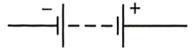 3Соединение проводовВ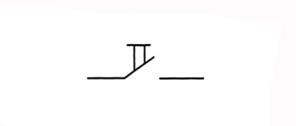 4Батарея гальванических элементовГ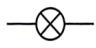 5Катушка с железным сердечникомД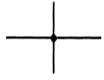 А-сбор информации о возможных вариантах, качестве товаров, сроке их службыБ–составление списков необходимых товаровВ–оценка приобретённого товараГ–выбор магазина,  в котором нужно сделать покупкиД–момент совершения покупкиА-сбор информации о возможных вариантах, качестве товаров, сроке их службыЧастьАЧастьВЧастьС1-Б9-А,Б,Д13 -профессиограмма2-А10-А, В, Г14-1-В,2-Г, 3-Д,4-Б, 5-А.3-В11-А, В, Г15-1-Б,2-А, 3-Г,4-Д, 5-В4-Б12-В, Д5-Б6-Г7-В8-В